รายงานการติดตามและประเมินผลแผนพัฒนาท้องถิ่น ( พ.ศ. 2561 – 2565 )ประจำปีงบประมาณ พ.ศ. 2564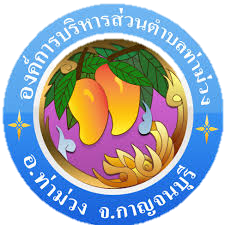 องค์การบริหารส่วนตำบลท่าม่วงอำเภอท่าม่วง   จังหวัดกาญจนบุรี